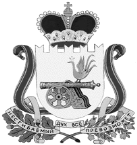 АДМИНИСТРАЦИЯ СТАБЕНСКОГО СЕЛЬСКОГО ПОСЕЛЕНИЯ СМОЛЕНСКОГО РАЙОНА СМОЛЕНСКОЙ ОБЛАСТИП О С Т А Н О В Л Е Н И Еот «12» мая 2021г.                                                                                            № 36Об утверждении актуализированнойсхемы теплоснабжения Стабенского сельского поселения Смоленского района Смоленской областина 2022 годВ соответствии с федеральными законами от 27.07.2010 №190-ФЗ «О теплоснабжении», от 06.10.2003 № 131-ФЗ «Об общих принципах организации местного самоуправления в Российской Федерации», постановлением Правительства РФ от 22.02.2012 №154, руководствуясь Уставом Стабенского сельского поселения Смоленского района Смоленской области                   АДМИНИСТРАЦИЯ СТАБЕНСКОГО СЕЛЬСКОГО ПОСЕЛЕНИЯ              СМОЛЕНСКОГО РАЙОНА СМОЛЕНСКОЙ ОБЛАСТИ ПОСТАНОВЛЯЕТ:1. Утвердить актуализированную схему теплоснабжения Стабенского сельского поселения на 2022 год.2. Разместить настоящее постановление на официальном сайте Администрации Стабенского сельского поселения http://stab.smol-ray.ru.3.  Контроль за исполнением настоящего постановления возложить на Главу муниципального образования Стабенского сельского поселения Смоленского района Смоленской области Д.С.Чекрыжова.Глава муниципального образованияСтабенского сельского поселенияСмоленского района Смоленской области                                 Д.С.ЧекрыжовУТВЕРЖДЕНАпостановлением АдминистрацииСтабенского сельского поселения Смоленского   района Смоленской областиот «12» мая 2021г.  № 36Актуализированная схема теплоснабжения Стабенского сельского поселения Смоленского района Смоленской области на 2022 год